NÁRODNÁ RADA SLOVENSKEJ REPUBLIKY	VIII. volebné obdobieČíslo: CRD-1566/2021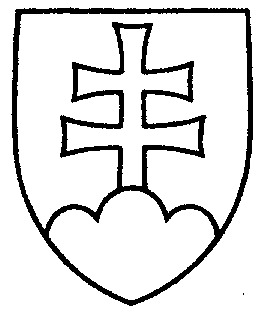 913UZNESENIENÁRODNEJ RADY SLOVENSKEJ REPUBLIKYz 21. septembra 2021k návrhu poslancov Národnej rady Slovenskej republiky Petry Krištúfkovej, Jany Žitňanskej, Lucie Drábikovej, Jozefa Hlinku a Vladimíry Marcinkovej na vydanie zákona, ktorým sa mení a dopĺňa zákon č. 571/2009 Z. z. o rodičovskom príspevku v znení neskorších predpisov (tlač 660) – prvé čítanie		Národná rada Slovenskej republikyr o z h o d l a,  ž eprerokuje uvedený návrh zákona v druhom čítaní;p r i d e ľ u j etento návrh zákona na prerokovanieÚstavnoprávnemu výboru Národnej rady Slovenskej republiky  aVýboru Národnej rady Slovenskej republiky pre sociálne veci;u r č u j eako gestorský Výbor Národnej rady Slovenskej republiky pre sociálne veci a lehotu na jeho prerokovanie v druhom čítaní vo výbore do 30 dní a v gestorskom výbore do 32 dní odo dňa jeho pridelenia.    Boris  K o l l á r   v. r.    predsedaNárodnej rady Slovenskej republikyOverovatelia:Lucia  D r á b i k o v á   v. r. Jozef  H a b á n i k   v. r.